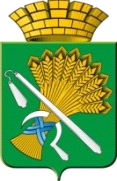 АДМИНИСТРАЦИЯ КАМЫШЛОВСКОГО ГОРОДСКОГО ОКРУГАП О С Т А Н О В Л Е Н И Еот 24.01.2022 N 50О проведении конкурсного отбора проектов инициативного бюджетирования на территории Камышловского городского округав 2022 году	В целях реализации на территории Камышловского городского округа проектов инициативного бюджетирования, руководствуясь Федеральным законом от 06.10.2003 № 131- ФЗ «Об общих принципах организации местного самоуправления в Российской Федерации», Постановлением Правительства Свердловской области от 25.12.2014 № 1209-ПП «Об утверждении государственной программы Свердловской области «Совершенствование социально-экономической политики на территории Свердловской области до 2024 года», Постановлением администрации Камышловского городского округа от 20.05.2019 № 426 «Об утверждении Порядка проведения конкурсного отбора проектов инициативного бюджетирования и состава конкурсной комиссии в Камышловском городском округе», Уставом Камышловского городского округа, администрация Камышловского городского округаПОСТАНОВЛЯЕТ:1. Провести конкурсный отбор проектов инициативного бюджетирования на территории Камышловского городского округа в 2022 году, согласно извещению (прилагается).2. Настоящее постановление опубликовать в газете «Камышловские известия» и разместить на официальном сайте Камышловского городского округа.3.Контроль за выполнением настоящего постановления возложить на заместителя главы администрации Камышловского городского округа Власову Е.Н.ГлаваКамышловского городского округа                                                 А.В. ПоловниковИзвещение о проведении конкурсного отбора проектов инициативного бюджетированияПриложениек постановлению администрацииКамышловского городского округаот 24.01.2022 № 50ОрганизаторАдминистрация Камышловского городского округаМесто предоставления заявок624860, г.Камышлов, Свердловской области, ул.Свердлова, 41, кабинет № 2 (отдел экономики),понедельник — пятница с 8-00 до 16-00 ч.,перерыв на обед с 12 - 00 до 13 - 00 ч.Дата начала и окончания приема заявок для участия в конкурсном отбореДата начала приема заявок — 24 января 2022 годаДата окончания приема заявок — 07 февраля 2022 годаПеречень сфер реализации проектов1. Благоустройство территории: обустройство общественных пространств (за исключением установки новых памятников, мемориалов, памятных досок), детских площадок, мест для занятия физической культурой и спортом, освещение улиц, озеленение;2. Дополнительное образование детей (оснащение оборудованием, приобретение программных средств для муниципальных организаций дополнительного образования детей).Уровень софинансирования проектов Население от 5 % до 60% от стоимости проектаОрганизации (юридические лица и предприниматели) от 10 % до 65 %Местный бюджет от 5 % до 85 %Областной бюджет до 50%, но не более 2 млн. рублейПеречень документов, входящих в заявкуПеречень документов и требования к ним, определены Порядком проведения конкурсного отбора проектов инициативного бюджетирования и состава конкурсной комиссии в Камышловском городском округе, утвержденного Постановлением от 20.05.2019 г. №426 (размещенном на сайте http://gorod-kamyshlov.ru/economy/initsiativnoe-byudzhetirovanie/) Условия предоставления заявкиЗаявка на участие в конкурсном отборе предоставляется на бумажном носителе, непосредственно в администрацию Камышловского городского округа или направляется почтовым отправлением в адрес администрацииДата рассмотрения заявок для участия в конкурсном отборе, принятие решения10 февраля 2022 годаУтверждение результатов конкурсного отбора проектов инициативного бюджетирования на территории Камышловского городского округа в 2022 году14 февраля 2022 годаКонтактные данные ответственного сотрудникаХапочкина Ольга Александровна, ведущий специалист отдела экономики администрации Камышловского городского округа,телефон 8-34375-2-45-55